2 –Б клас      Цей навчальний рік особливий, адже його оголошено роком МАТЕМАТИКИ. А це означає, що учні зможуть пізнати цікавинки, дізнатись нові таємниці, вдосконалити і, можливо, безмежно полюбити цю науку. Учні 2 –Б класу, у кількості 36 осіб, прийняли участь у дистанційному конкурсі з найточнішої науки – «Акробатика з математики», матеріали якого розміщені на освітньому порталі «Всеосвіта».    Мета конкурсу: зацікавити школярів до пізнання світу математики; розвинути математичну компетентність; удосконалити вміння використовувати здобуті знання та навички в особистому і суспільному житті.      Для учнів це:можливість перевірити рівень математичних знань та отримати нову інформацію; розвиток критичного мислення та вміння аналізувати;виявлення простих математичних залежностей у довкіллі,здатність до розуміння математичних моделей та їх використання для вирішення проблем. Учні отримали гарантовані нагороди: дипломи, сертифікати, подяки. 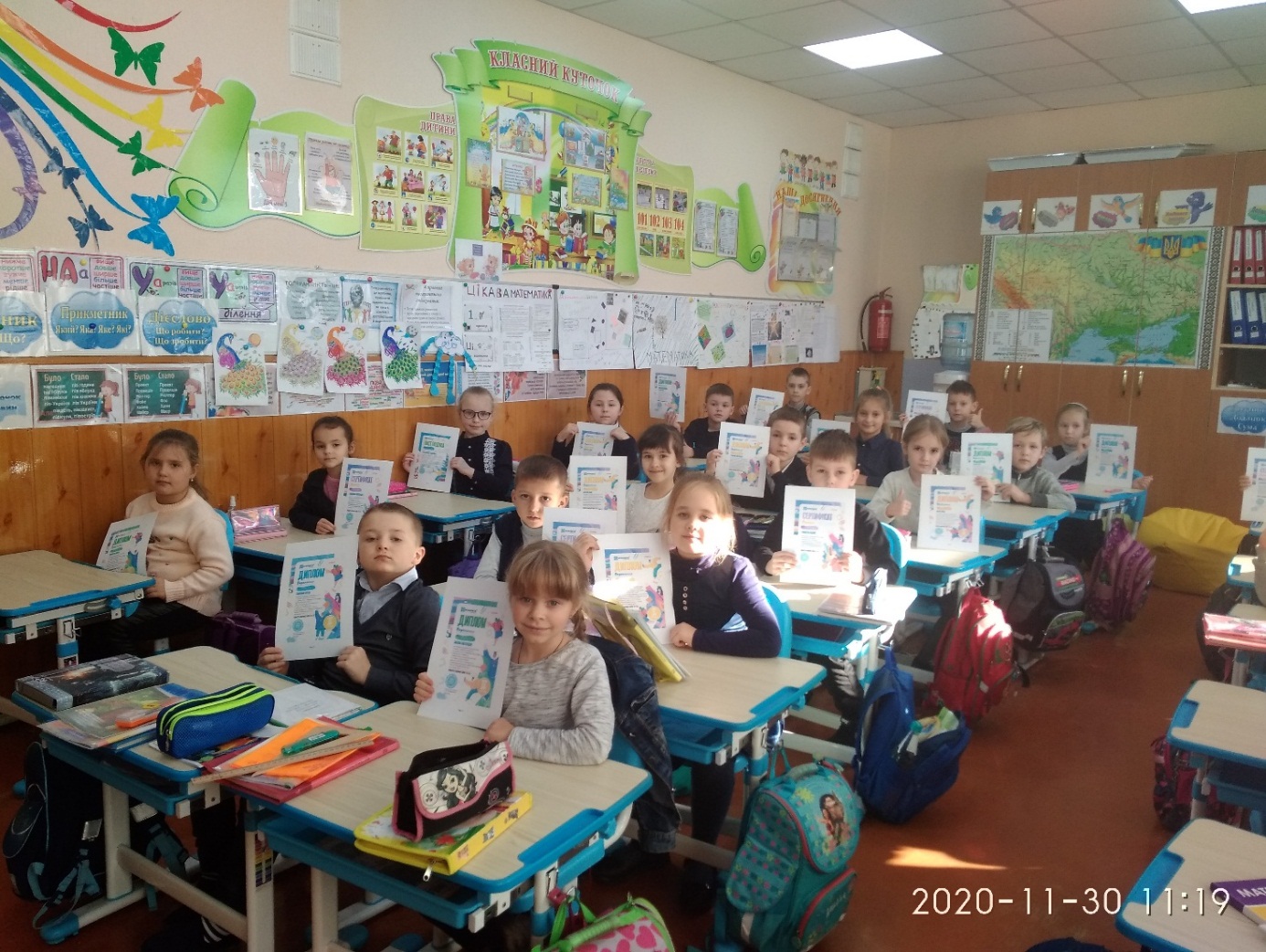 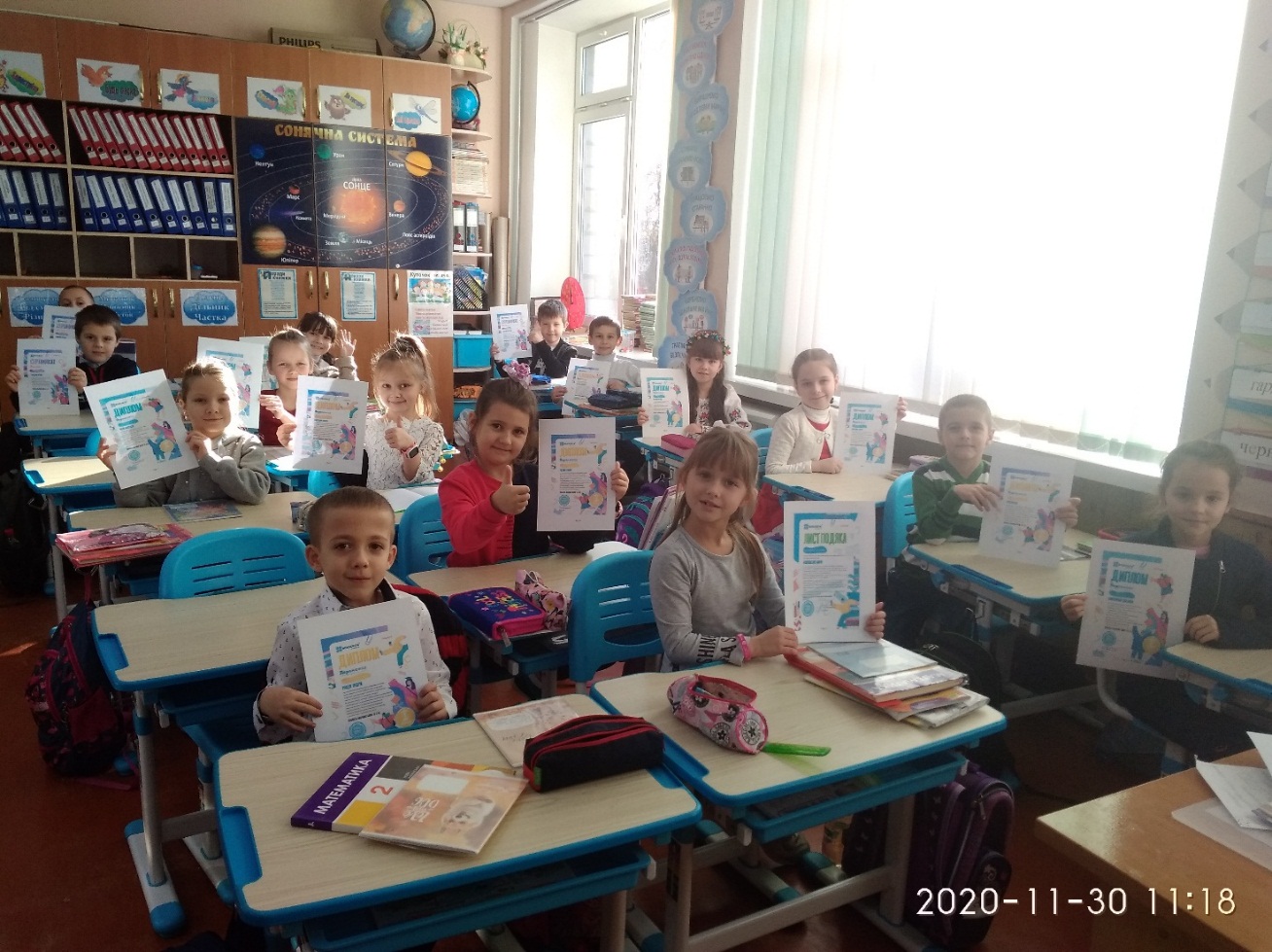 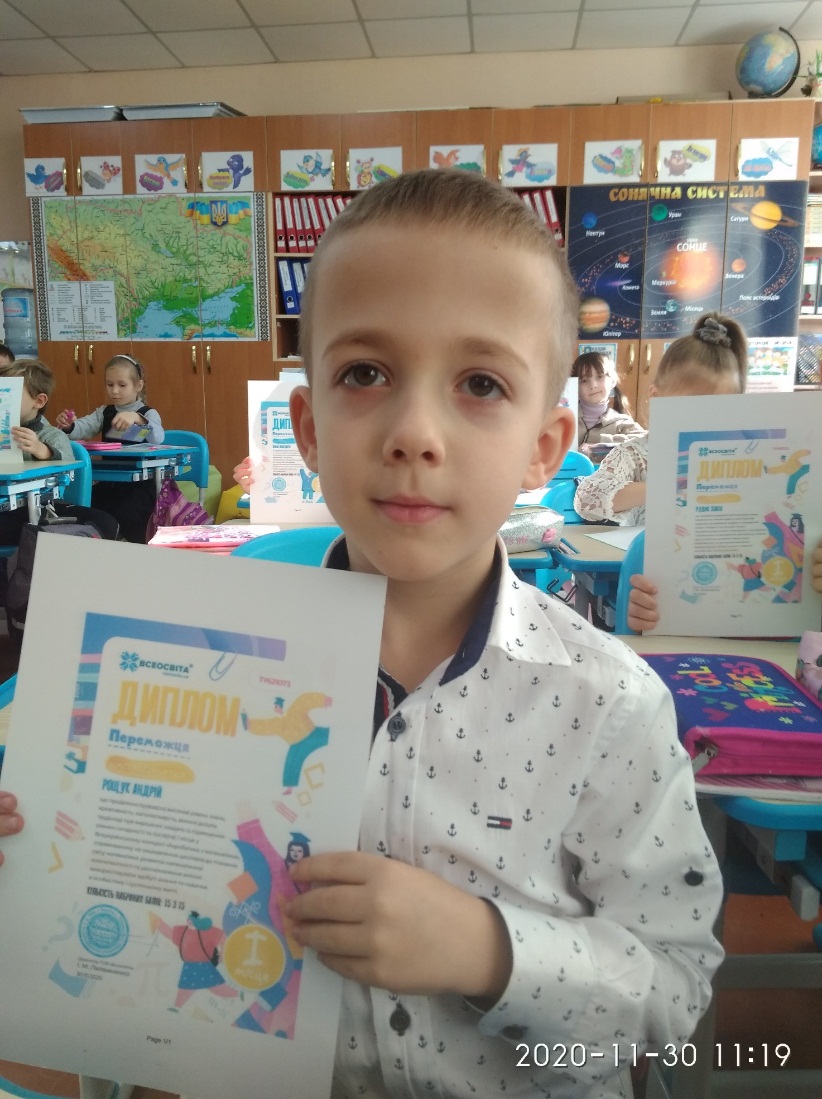 